Приложение № 4к решению Красноярского городского Совета депутатовот _____________ № _____Графическое описание местоположения границ территориальной зоны «Подзоны застройки многоэтажными жилыми домами (Ж-4-1)»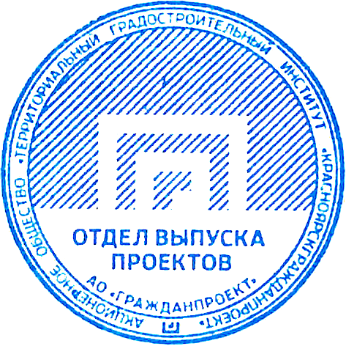 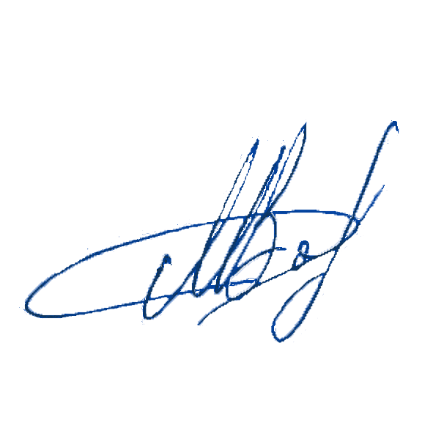 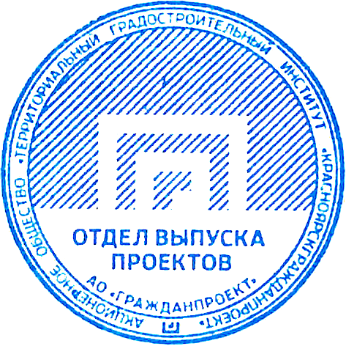 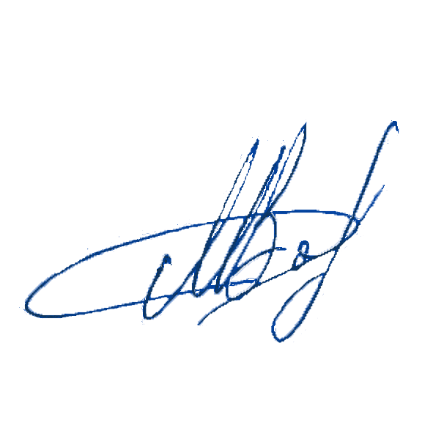 Лист N 1ОПИСАНИЕ МЕСТОПОЛОЖЕНИЯ ГРАНИЦВ Кировском районе города Красноярск, Красноярский край (наименование объекта местоположение границ, которого описано (далее - объект)ОПИСАНИЕ МЕСТОПОЛОЖЕНИЯ ГРАНИЦВ Кировском районе города Красноярск, Красноярский край (наименование объекта местоположение границ, которого описано (далее - объект)ОПИСАНИЕ МЕСТОПОЛОЖЕНИЯ ГРАНИЦВ Кировском районе города Красноярск, Красноярский край (наименование объекта местоположение границ, которого описано (далее - объект)ОПИСАНИЕ МЕСТОПОЛОЖЕНИЯ ГРАНИЦВ Кировском районе города Красноярск, Красноярский край (наименование объекта местоположение границ, которого описано (далее - объект)Сведения об объектеСведения об объектеСведения об объектеСведения об объектеN п/пХарактеристики объектаОписание характеристикОписание характеристик12331Местоположение объектаКрасноярский край,  город Красноярск Красноярский край,  город Красноярск 2Площадь объекта +/- величина погрешности определения площади (Р +/- Дельта Р) 8605 ± 325 кв. м8605 ± 325 кв. м3Иные характеристики объекта--Лист N 2ОПИСАНИЕ МЕСТОПОЛОЖЕНИЯ ГРАНИЦВ Кировском районе города Красноярск, Красноярский край (наименование объекта)ОПИСАНИЕ МЕСТОПОЛОЖЕНИЯ ГРАНИЦВ Кировском районе города Красноярск, Красноярский край (наименование объекта)ОПИСАНИЕ МЕСТОПОЛОЖЕНИЯ ГРАНИЦВ Кировском районе города Красноярск, Красноярский край (наименование объекта)ОПИСАНИЕ МЕСТОПОЛОЖЕНИЯ ГРАНИЦВ Кировском районе города Красноярск, Красноярский край (наименование объекта)ОПИСАНИЕ МЕСТОПОЛОЖЕНИЯ ГРАНИЦВ Кировском районе города Красноярск, Красноярский край (наименование объекта)ОПИСАНИЕ МЕСТОПОЛОЖЕНИЯ ГРАНИЦВ Кировском районе города Красноярск, Красноярский край (наименование объекта)ОПИСАНИЕ МЕСТОПОЛОЖЕНИЯ ГРАНИЦВ Кировском районе города Красноярск, Красноярский край (наименование объекта)Сведения о местоположении границ объектаСведения о местоположении границ объектаСведения о местоположении границ объектаСведения о местоположении границ объектаСведения о местоположении границ объектаСведения о местоположении границ объектаСведения о местоположении границ объекта1. Система координат МСК-167, зона 41. Система координат МСК-167, зона 41. Система координат МСК-167, зона 41. Система координат МСК-167, зона 41. Система координат МСК-167, зона 41. Система координат МСК-167, зона 41. Система координат МСК-167, зона 42. Сведения о характерных точках границ объекта2. Сведения о характерных точках границ объекта2. Сведения о характерных точках границ объекта2. Сведения о характерных точках границ объекта2. Сведения о характерных точках границ объекта2. Сведения о характерных точках границ объекта2. Сведения о характерных точках границ объектаОбозначение характерных точек границКоординаты, мКоординаты, мКоординаты, мМетод определения координат и средняя квадратическая погрешность положения характерной точки (Mt), мОписание обозначения точкиОписание обозначения точкиОбозначение характерных точек границXYYМетод определения координат и средняя квадратическая погрешность положения характерной точки (Mt), мОписание обозначения точкиОписание обозначения точки12334551630514.65103246.81103246.81Картометрический метод 1--2630550.51103231.60103231.60Картометрический метод 1--3630565.95103270.42103270.42Картометрический метод 1--4630562.41103271.82103271.82Картометрический метод 1--5630564.91103277.99103277.99Картометрический метод 1--6630568.40103276.58103276.58Картометрический метод 1--7630570.20103281.10103281.10Картометрический метод 1--8630572.67103285.09103285.09Картометрический метод 1--9630576.47103292.56103292.56Картометрический метод 1--10630570.61103295.35103295.35Картометрический метод 1--11630579.34103313.80103313.80Картометрический метод 1--12630579.87103313.55103313.55Картометрический метод 1--13630582.00103318.17103318.17Картометрический метод 1--14630589.79103314.59103314.59Картометрический метод 1--15630589.21103313.37103313.37Картометрический метод 1--16630608.01103304.99103304.99Картометрический метод 1--17630605.95103300.02103300.02Картометрический метод 1--18630611.51103297.55103297.55Картометрический метод 1--19630611.36103296.83103296.83Картометрический метод 1--20630617.84103294.08103294.08Картометрический метод 1--21630621.89103292.37103292.37Картометрический метод 1--22630638.07103331.97103331.97Картометрический метод 1--23630563.01103361.14103361.14Картометрический метод 1--24630552.80103332.83103332.83Картометрический метод 1--25630552.74103332.65103332.65Картометрический метод 1--26630537.80103297.21103297.21Картометрический метод 1--27630532.58103285.46103285.46Картометрический метод 1--28630515.93103292.42103292.42Картометрический метод 1--29630509.66103295.04103295.04Картометрический метод 1--30630462.67103314.79103314.79Картометрический метод 1--31630448.36103282.61103282.61Картометрический метод 1--32630497.58103262.77103262.77Картометрический метод 1--33630503.61103278.86103278.86Картометрический метод 1--34630510.16103276.25103276.25Картометрический метод 1--35630504.38103260.03103260.03Картометрический метод 1--36630517.83103254.60103254.60Картометрический метод 1--1630514.65103246.81103246.81Картометрический метод 1--3. Сведения о характерных точках части (частей) границы объекта3. Сведения о характерных точках части (частей) границы объекта3. Сведения о характерных точках части (частей) границы объекта3. Сведения о характерных точках части (частей) границы объекта3. Сведения о характерных точках части (частей) границы объекта3. Сведения о характерных точках части (частей) границы объекта3. Сведения о характерных точках части (частей) границы объектаОбозначениехарактерных точек части границыКоординаты, мКоординаты, мКоординаты, мМетод определения координат и средняя квадратическая погрешность положения характерной точки (Mt), мОписание обозначения точкиОписание обозначения точкиОбозначениехарактерных точек части границыXYYМетод определения координат и средняя квадратическая погрешность положения характерной точки (Mt), мОписание обозначения точкиОписание обозначения точки1233455--------------Лист N 3ОПИСАНИЕ МЕСТОПОЛОЖЕНИЯ ГРАНИЦВ Кировском районе города Красноярск, Красноярский край (наименование объекта)ОПИСАНИЕ МЕСТОПОЛОЖЕНИЯ ГРАНИЦВ Кировском районе города Красноярск, Красноярский край (наименование объекта)ОПИСАНИЕ МЕСТОПОЛОЖЕНИЯ ГРАНИЦВ Кировском районе города Красноярск, Красноярский край (наименование объекта)ОПИСАНИЕ МЕСТОПОЛОЖЕНИЯ ГРАНИЦВ Кировском районе города Красноярск, Красноярский край (наименование объекта)ОПИСАНИЕ МЕСТОПОЛОЖЕНИЯ ГРАНИЦВ Кировском районе города Красноярск, Красноярский край (наименование объекта)ОПИСАНИЕ МЕСТОПОЛОЖЕНИЯ ГРАНИЦВ Кировском районе города Красноярск, Красноярский край (наименование объекта)ОПИСАНИЕ МЕСТОПОЛОЖЕНИЯ ГРАНИЦВ Кировском районе города Красноярск, Красноярский край (наименование объекта)ОПИСАНИЕ МЕСТОПОЛОЖЕНИЯ ГРАНИЦВ Кировском районе города Красноярск, Красноярский край (наименование объекта)Сведения о местоположении измененных (уточненных) границ объектаСведения о местоположении измененных (уточненных) границ объектаСведения о местоположении измененных (уточненных) границ объектаСведения о местоположении измененных (уточненных) границ объектаСведения о местоположении измененных (уточненных) границ объектаСведения о местоположении измененных (уточненных) границ объектаСведения о местоположении измененных (уточненных) границ объектаСведения о местоположении измененных (уточненных) границ объекта1. Система координат  МСК-167, зона 41. Система координат  МСК-167, зона 41. Система координат  МСК-167, зона 41. Система координат  МСК-167, зона 41. Система координат  МСК-167, зона 41. Система координат  МСК-167, зона 41. Система координат  МСК-167, зона 41. Система координат  МСК-167, зона 42. Сведения о характерных точках границ объекта2. Сведения о характерных точках границ объекта2. Сведения о характерных точках границ объекта2. Сведения о характерных точках границ объекта2. Сведения о характерных точках границ объекта2. Сведения о характерных точках границ объекта2. Сведения о характерных точках границ объекта2. Сведения о характерных точках границ объектаОбозначение характерных точек границСуществующие координаты, мСуществующие координаты, мИзмененные (уточненные) координаты, мИзмененные (уточненные) координаты, мМетод определения координат и средняя квадратическая погрешность положения характерной точки (Mt), мОписание обозначенияточкиОписание обозначенияточкиОбозначение характерных точек границXYXYМетод определения координат и средняя квадратическая погрешность положения характерной точки (Mt), мОписание обозначенияточкиОписание обозначенияточки12345677--------3. Сведения о характерных точках части (частей) границы объекта3. Сведения о характерных точках части (частей) границы объекта3. Сведения о характерных точках части (частей) границы объекта3. Сведения о характерных точках части (частей) границы объекта3. Сведения о характерных точках части (частей) границы объекта3. Сведения о характерных точках части (частей) границы объекта3. Сведения о характерных точках части (частей) границы объекта3. Сведения о характерных точках части (частей) границы объектаЧасть № 1Часть № 1Часть № 1Часть № 1Часть № 1Часть № 1Часть № 1Часть № 1Обозначение характерных точек части границСуществующие координаты, мСуществующие координаты, мИзмененные(уточненные)координаты, мИзмененные(уточненные)координаты, мМетодопределениякоординати средняяквадратическаяпогрешностьположенияхарактернойточки (Mt), мОписаниеобозначенияточкиОписаниеобозначенияточкиОбозначение характерных точек части границXYXYМетодопределениякоординати средняяквадратическаяпогрешностьположенияхарактернойточки (Mt), мОписаниеобозначенияточкиОписаниеобозначенияточки12345677--------Лист N 4ОПИСАНИЕ МЕСТОПОЛОЖЕНИЯ ГРАНИЦВ Кировском районе города Красноярск, Красноярский край  (наименование объекта) ОПИСАНИЕ МЕСТОПОЛОЖЕНИЯ ГРАНИЦВ Кировском районе города Красноярск, Красноярский край  (наименование объекта) План границ объектаПлан границ объектаМасштаб 1:5000Масштаб 1:5000Подпись ___________________ Дата "__" ___________________ ____ г.Подпись ___________________ Дата "__" ___________________ ____ г.Место для оттиска печати (при наличии) лица, составившего описание местоположения границ объекта».Место для оттиска печати (при наличии) лица, составившего описание местоположения границ объекта».